CPM Answers: 1.11-1.151-11. See below: P = 20.5 in.,  A = 15 in.2P = 61.4 cm,  A = 210 cm2P = 22 yds,  A = 21 yds21-12. See below: Responses vary.Responses vary.1-13. See below: Answers vary: Event 2Answers vary: Event 2, especially if students attend an event such as a class picnic, in which students eat together.1-14.  See solution number line below: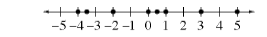 1-15. See below: 3Students might say they guessed and checked or they worked backwards by subtracting and dividing.Answers: 1.18-1.221-18.  71-19. See below: 791.5231-20. See below: 30 feet. 150 feet. 450 feet50 stories1-21.  is equivalent to , so it is greater than . 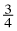 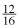 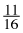 1-22.  See below: P = 18 units,  A = 9 units2P = 24 ft,  A = 28 ft2P = 46 cm, A = 120 cm2